МУЗЫКАЛЬНО-ДИДАКТИЧЕСКАЯ ИГРА «ГРОМКО-ТИХО ИГРАЙ».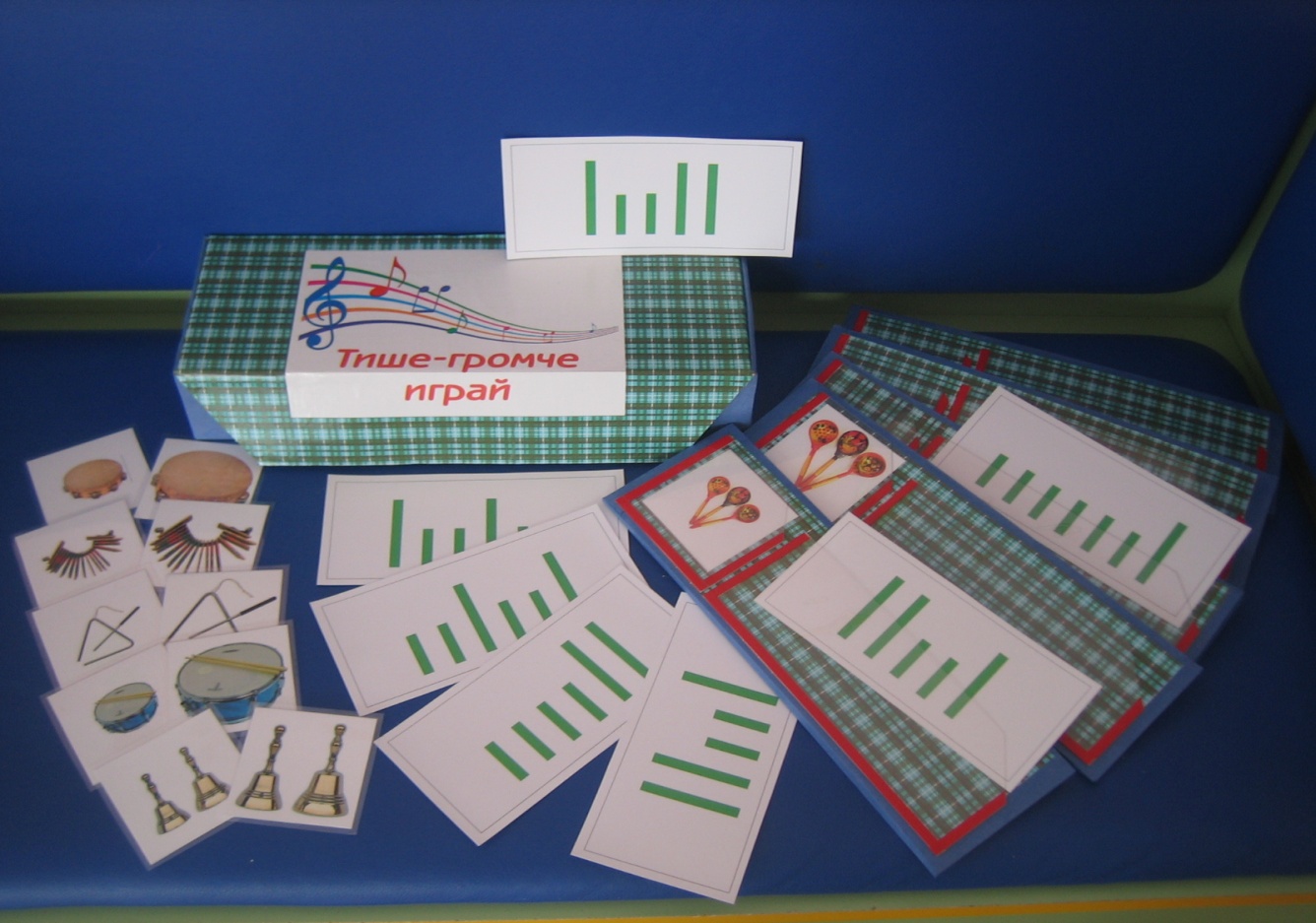 Интеграция образовательных областей:- «Социально-коммуникативное развитие» - становление самостоятельности, целенаправленности собственных действий.- «Познавательное развитие» - развитие творческой активности.- «Художественно-эстетическое развитие» - реализация самостоятельной музыкальной творческой деятельности детей.- «Физическое развитие» - приобретение опыта в двигательной деятельности.Виды детской деятельности: игровая, музыкальная, познавательная, коммуникативная.Планируемый результат: активно и доброжелательно участвует в игре; понимает и воспроизводит ритмический рисунок; может контролировать свои действия и управлять ими.Цель: развитие ритмического слуха.Задачи:Учить понимать и воспроизводить ритмический рисунок.Совершенствовать моторику рук.Закрепить умение играть на музыкальных инструментах.Материал для игры:Карточки с кармашками (на каждого играющего).Большие карточки с изображениями ритмических рисунков, маленькие карточки с изображениями музыкальных инструментов.Музыкальные инструменты.Количество игроков: от одного до подгруппы детей.Содержание игровой деятельности.Каждый из игроков получает по карточке с кармашками. Карточки с изображениями музыкальных инструментов и ритмических рисунков перемешиваются и кладутся перед детьми на столе цветной стороной вниз.Все игроки по очереди выбирают по одной карточке с изображением музыкального инструмента и по одной с ритмическим рисунком, помещая их в кармашки. Далее все по очереди воспроизводят свой выбранный ритм хлопками, после берут инструмент в соответствии с изображением на маленькой карточке и играет на музыкальном инструменте. Если инструмент на карточке изображён большой – играть следует громко, а если маленький – тихо.